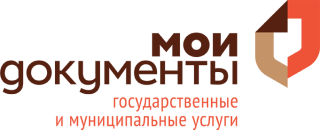 Единовременную выплату части средств маткапитала можно получить в МФЦЗаявление на единовременную выплату части средств материнского капитала в размере 25 тыс. рублей жители Ленобласти могут подать через МФЦ «Мои документы» уже сегодня.23 июня вступил в силу закон, позволяющий семьям, получившим  до 30 сентября 2016 года сертификат на материнский капитал и не использовавшим всю сумму, обратиться за единовременной выплатой части этих средств.   Заявление на единовременную выплату в размере 25 тыс. рублей либо фактического остатка средств маткапитала менее этой суммы необходимо подать до 30 ноября 2016 года. Заявления на получение сертификата и единовременной выплаты можно подавать одновременно.С 1 июля заявление также можно будет подать в электронном виде через Личный кабинет гражданина на сайте ПФР или через Единый портал государственных услуг (www.gosuslugi.ru). При подаче заявления в электронной форме личное посещение клиентской службы не потребуется.«Для получения услуги в центрах «Мои документы» заявителю необходимо предъявить паспорт, сертификат на материнский капитал, СНИЛС и документ, подтверждающий реквизиты счета, - комментирует директор ГБУ ЛО «МФЦ» Сергей Есипов. - Услуга по рассмотрению заявления о распоряжении средствами (частью средств) материнского капитала предоставляется бесплатно во всех филиалах и отделах МФЦ. Срок предоставления услуги составит один месяц».Напомним, всего в регионе открыт 31 многофункциональный центр, они есть в каждом районе. Также сегодня в МФЦ жители области могут оформить сертификат на материнский капитал, подать заявление на ежемесячные и единовременные пособия на детей, а также получить более 200 других государственных и муниципальных услуг.Пресс-секретарь ГБУ ЛО «МФЦ» Юлия Ивановаpress@mfc47.ru+7 911 195 5155